INDICAÇÃO Nº 5651/2017Indica ao Poder Executivo Municipal a colocação de placa informativa “Obrigatório Recolher os Dejetos dos Animais”, na Praça do Furlan, neste município.Excelentíssimo Senhor Prefeito Municipal,                    Nos termos do Art. 108 do Regimento Interno desta Casa de Leis, dirijo-me a Vossa Excelência para sugerir que, por intermédio do Setor competente, que seja realizado a colocação de placa informativa “Obrigatório Recolher os Dejetos dos Animais” conforme Lei Municipal nº 3.706/2015, na Praça do Furlan, localizada entre as Ruas Antônio Furlan, José Furlan e José Luís Covolan, no bairro Furlan, neste município.Justificativa:                     Conforme visita realizada no local, podemos constatar o estado da praça, onde as pessoas usam para fazer caminhada. Muitos levam seus animais e não recolhem seus dejetos, deixando o local sujo. Plenário “Dr. Tancredo Neves”, em 28 de junho de 2017. Germina Dottori- Vereadora PV -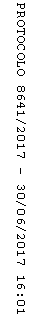 